Progress Probe #1662917: 5th Grade TCAP Coach Chapter 3 Lesson 22 (Grade 05 RE)Name:                                                                         Date:                                 

5th Grade TCAP Coach Chapter 3 Lesson 22Copyright © Discovery Education Assessment 2012. Proprietary Information. All rights reserved. 
Discovery Education Page Teacher Key with AnswersTeacher Key with AnswersTeacher Key with AnswersTeacher Key with AnswersTeacher Key with AnswersTeacher Key with AnswersQuesAnswerLevelSkillSubskillItem #1C  Hard  Informational Text  SPI 0501.6.3 Locate Information [69226]D1000142D  Moderate  Informational Text  SPI 0501.6.2 Meaning from Text [69224]U469033C  Moderate  Informational Text  SPI 0501.6.2 Meaning from Text [69224]U469354B  Hard  Informational Text  SPI 0501.6.2 Meaning from Text [69224]D715185C  Moderate  Informational Text  SPI 0501.6.3 Locate Information [69226]U483196C  Hard  Informational Text  SPI 0501.6.2 Meaning from Text [69224]D599007D  Hard  Informational Text  SPI 0501.6.2 Meaning from Text [69224]D67410Question 1 of 7Question 1 of 7Question 1 of 7Question 1 of 7Question 1 of 7Use the Table of Contents below to answer the question. On what page would you find information about teaching your dog a trick? Table of Contents Picking Your Dog 1 Grooming Your Dog 6 Feeding Your Dog 11 Training Your Dog 14 Playing with Your Dog 21Use the Table of Contents below to answer the question. On what page would you find information about teaching your dog a trick? Table of Contents Picking Your Dog 1 Grooming Your Dog 6 Feeding Your Dog 11 Training Your Dog 14 Playing with Your Dog 21Use the Table of Contents below to answer the question. On what page would you find information about teaching your dog a trick? Table of Contents Picking Your Dog 1 Grooming Your Dog 6 Feeding Your Dog 11 Training Your Dog 14 Playing with Your Dog 21Use the Table of Contents below to answer the question. On what page would you find information about teaching your dog a trick? Table of Contents Picking Your Dog 1 Grooming Your Dog 6 Feeding Your Dog 11 Training Your Dog 14 Playing with Your Dog 21Use the Table of Contents below to answer the question. On what page would you find information about teaching your dog a trick? Table of Contents Picking Your Dog 1 Grooming Your Dog 6 Feeding Your Dog 11 Training Your Dog 14 Playing with Your Dog 21A.11B.1111C.1414D.2121Question 2 of 7Question 2 of 7Question 2 of 7Question 2 of 7Question 2 of 7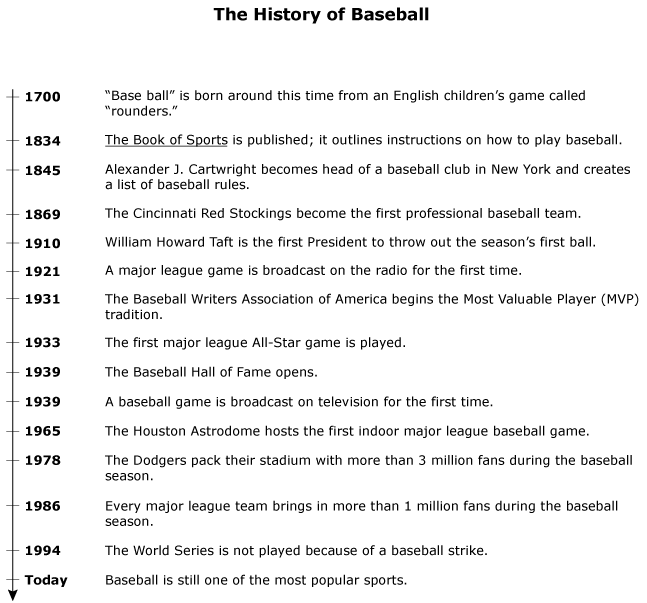 Why does the diagram include details about the number of fans who attended baseball games during a season? Why does the diagram include details about the number of fans who attended baseball games during a season? Why does the diagram include details about the number of fans who attended baseball games during a season? Why does the diagram include details about the number of fans who attended baseball games during a season? Why does the diagram include details about the number of fans who attended baseball games during a season? A.To explain the history of baseball To explain the history of baseball B.To honor those who watch the sport To honor those who watch the sport C.To show that people like the sport To show that people like the sport D.To emphasize the rising popularity of baseball To emphasize the rising popularity of baseball Question 3 of 7Question 3 of 7Question 3 of 7Question 3 of 7Question 3 of 7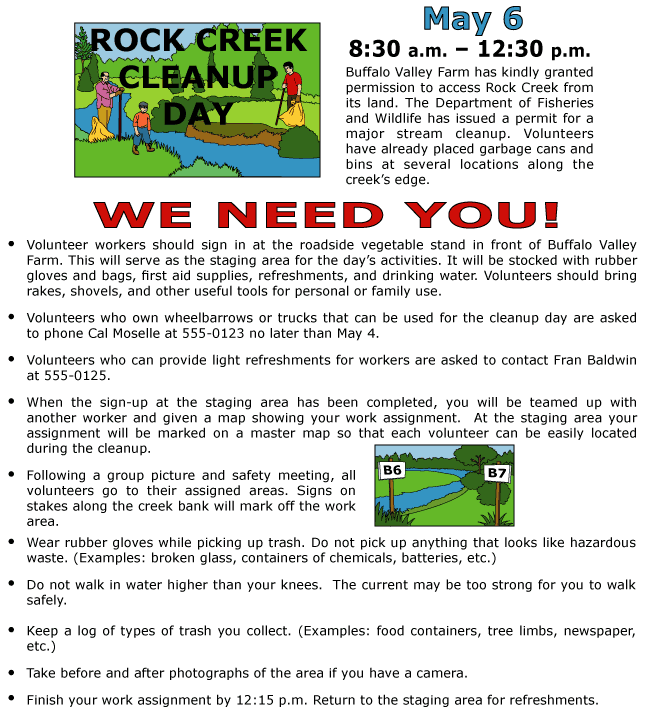 Which phrase best explains why the author uses a bulleted list in this flyer? Which phrase best explains why the author uses a bulleted list in this flyer? Which phrase best explains why the author uses a bulleted list in this flyer? Which phrase best explains why the author uses a bulleted list in this flyer? Which phrase best explains why the author uses a bulleted list in this flyer? A.To avoid having to write in complete paragraphs To avoid having to write in complete paragraphs B.To make the information easier to locate To make the information easier to locate C.To emphasize specific pieces of information To emphasize specific pieces of information D.To separate the sentences from the pictures To separate the sentences from the pictures Question 4 of 7Question 4 of 7Question 4 of 7Question 4 of 7Question 4 of 7A biography does not include _____________.A biography does not include _____________.A biography does not include _____________.A biography does not include _____________.A biography does not include _____________.A.major events in the person's lifemajor events in the person's lifeB.research which explains the solar systemresearch which explains the solar systemC.events arranged in chronological orderevents arranged in chronological orderD.information about how the person thinks or feelsinformation about how the person thinks or feelsQuestion 5 of 7Question 5 of 7Question 5 of 7Question 5 of 7Question 5 of 7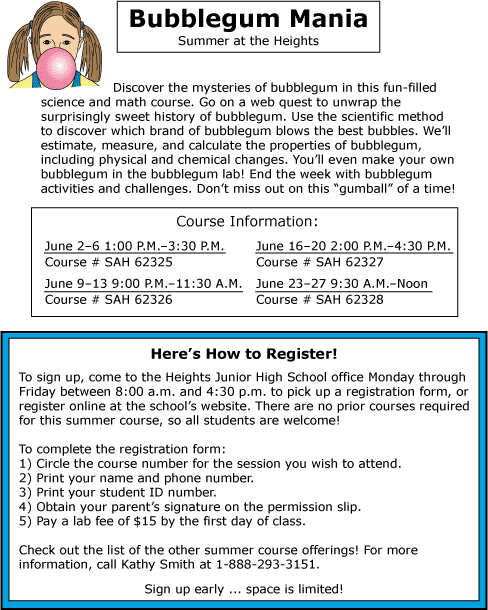 According to the course information, which session will be most appropriate for a student who wants to take the course as late in the day as possible? According to the course information, which session will be most appropriate for a student who wants to take the course as late in the day as possible? According to the course information, which session will be most appropriate for a student who wants to take the course as late in the day as possible? According to the course information, which session will be most appropriate for a student who wants to take the course as late in the day as possible? According to the course information, which session will be most appropriate for a student who wants to take the course as late in the day as possible? A.SAH 62325 SAH 62325 B.SAH 62326 SAH 62326 C.SAH 62327 SAH 62327 D.SAH 62328 SAH 62328 Question 6 of 7Question 6 of 7Question 6 of 7Question 6 of 7Question 6 of 7Look at the map. Which of the following is located at 38 N, 121 W?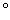 Look at the map. Which of the following is located at 38 N, 121 W?Look at the map. Which of the following is located at 38 N, 121 W?Look at the map. Which of the following is located at 38 N, 121 W?Look at the map. Which of the following is located at 38 N, 121 W?A.BakersfieldBakersfieldB.San JoseSan JoseC.StocktonStocktonD.ReddingReddingQuestion 7 of 7Question 7 of 7Question 7 of 7Question 7 of 7Question 7 of 7Slavery in AmericaMany famous people, ideas, and events came from the era of slavery in the United States. For instance, Harriet Tubman was a very important person in the fight against slavery. She was born a slave in 1820 in Maryland. She worked on a plantation in Maryland from the time that she was a little girl. Then, in 1844, she married a freed slave named John Tubman. Five years later they escaped to the North. Before the American Civil War started in 1861, Harriet Tubman made nineteen trips back to the South to lead slaves to freedom. Their path was known as the Underground Railroad.The Underground Railroad was a network, or group, of northerners who were against slavery. They helped slaves reach safety in the free states or Canada. Harriet Tubman guided over 300 slaves to Canada. They used the North Star for guidance and almost always fled at night. There were "stations" along the way, which were often farms where sympathetic free blacks would hide the runaway slaves. Some of the stations were located in Cincinnati, Ohio, Wilmington, Delaware, Detroit, Michigan, and Buffalo, New York. An estimated 50,000 people were freed from slavery. Family escapes were very rare since they were not as safe. Most of the runaways were young males who were unattached. Among the 300 slaves that Harriet Tubman led to freedom were her parents. She was linked with other great abolitionists of her time like Frederick Douglass and John Brown. She was sometimes called the "Moses of her People" because, like Moses, she led so many people to freedom.Slavery in AmericaMany famous people, ideas, and events came from the era of slavery in the United States. For instance, Harriet Tubman was a very important person in the fight against slavery. She was born a slave in 1820 in Maryland. She worked on a plantation in Maryland from the time that she was a little girl. Then, in 1844, she married a freed slave named John Tubman. Five years later they escaped to the North. Before the American Civil War started in 1861, Harriet Tubman made nineteen trips back to the South to lead slaves to freedom. Their path was known as the Underground Railroad.The Underground Railroad was a network, or group, of northerners who were against slavery. They helped slaves reach safety in the free states or Canada. Harriet Tubman guided over 300 slaves to Canada. They used the North Star for guidance and almost always fled at night. There were "stations" along the way, which were often farms where sympathetic free blacks would hide the runaway slaves. Some of the stations were located in Cincinnati, Ohio, Wilmington, Delaware, Detroit, Michigan, and Buffalo, New York. An estimated 50,000 people were freed from slavery. Family escapes were very rare since they were not as safe. Most of the runaways were young males who were unattached. Among the 300 slaves that Harriet Tubman led to freedom were her parents. She was linked with other great abolitionists of her time like Frederick Douglass and John Brown. She was sometimes called the "Moses of her People" because, like Moses, she led so many people to freedom.Slavery in AmericaMany famous people, ideas, and events came from the era of slavery in the United States. For instance, Harriet Tubman was a very important person in the fight against slavery. She was born a slave in 1820 in Maryland. She worked on a plantation in Maryland from the time that she was a little girl. Then, in 1844, she married a freed slave named John Tubman. Five years later they escaped to the North. Before the American Civil War started in 1861, Harriet Tubman made nineteen trips back to the South to lead slaves to freedom. Their path was known as the Underground Railroad.The Underground Railroad was a network, or group, of northerners who were against slavery. They helped slaves reach safety in the free states or Canada. Harriet Tubman guided over 300 slaves to Canada. They used the North Star for guidance and almost always fled at night. There were "stations" along the way, which were often farms where sympathetic free blacks would hide the runaway slaves. Some of the stations were located in Cincinnati, Ohio, Wilmington, Delaware, Detroit, Michigan, and Buffalo, New York. An estimated 50,000 people were freed from slavery. Family escapes were very rare since they were not as safe. Most of the runaways were young males who were unattached. Among the 300 slaves that Harriet Tubman led to freedom were her parents. She was linked with other great abolitionists of her time like Frederick Douglass and John Brown. She was sometimes called the "Moses of her People" because, like Moses, she led so many people to freedom.Slavery in AmericaMany famous people, ideas, and events came from the era of slavery in the United States. For instance, Harriet Tubman was a very important person in the fight against slavery. She was born a slave in 1820 in Maryland. She worked on a plantation in Maryland from the time that she was a little girl. Then, in 1844, she married a freed slave named John Tubman. Five years later they escaped to the North. Before the American Civil War started in 1861, Harriet Tubman made nineteen trips back to the South to lead slaves to freedom. Their path was known as the Underground Railroad.The Underground Railroad was a network, or group, of northerners who were against slavery. They helped slaves reach safety in the free states or Canada. Harriet Tubman guided over 300 slaves to Canada. They used the North Star for guidance and almost always fled at night. There were "stations" along the way, which were often farms where sympathetic free blacks would hide the runaway slaves. Some of the stations were located in Cincinnati, Ohio, Wilmington, Delaware, Detroit, Michigan, and Buffalo, New York. An estimated 50,000 people were freed from slavery. Family escapes were very rare since they were not as safe. Most of the runaways were young males who were unattached. Among the 300 slaves that Harriet Tubman led to freedom were her parents. She was linked with other great abolitionists of her time like Frederick Douglass and John Brown. She was sometimes called the "Moses of her People" because, like Moses, she led so many people to freedom.Slavery in AmericaMany famous people, ideas, and events came from the era of slavery in the United States. For instance, Harriet Tubman was a very important person in the fight against slavery. She was born a slave in 1820 in Maryland. She worked on a plantation in Maryland from the time that she was a little girl. Then, in 1844, she married a freed slave named John Tubman. Five years later they escaped to the North. Before the American Civil War started in 1861, Harriet Tubman made nineteen trips back to the South to lead slaves to freedom. Their path was known as the Underground Railroad.The Underground Railroad was a network, or group, of northerners who were against slavery. They helped slaves reach safety in the free states or Canada. Harriet Tubman guided over 300 slaves to Canada. They used the North Star for guidance and almost always fled at night. There were "stations" along the way, which were often farms where sympathetic free blacks would hide the runaway slaves. Some of the stations were located in Cincinnati, Ohio, Wilmington, Delaware, Detroit, Michigan, and Buffalo, New York. An estimated 50,000 people were freed from slavery. Family escapes were very rare since they were not as safe. Most of the runaways were young males who were unattached. Among the 300 slaves that Harriet Tubman led to freedom were her parents. She was linked with other great abolitionists of her time like Frederick Douglass and John Brown. She was sometimes called the "Moses of her People" because, like Moses, she led so many people to freedom.From Cincinnati, Ohio, slaves would most likely have traveled to __________. 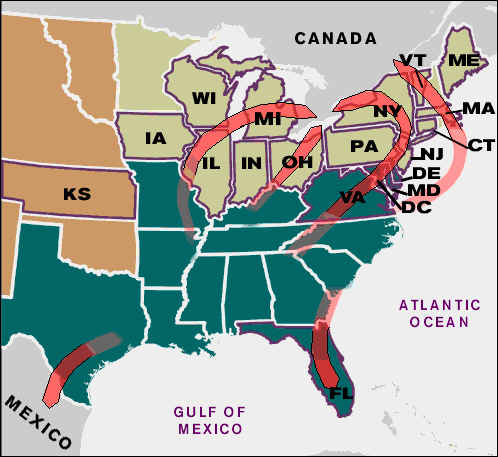 From Cincinnati, Ohio, slaves would most likely have traveled to __________. From Cincinnati, Ohio, slaves would most likely have traveled to __________. From Cincinnati, Ohio, slaves would most likely have traveled to __________. From Cincinnati, Ohio, slaves would most likely have traveled to __________. A.New YorkNew YorkB.MichiganMichiganC.PennsylvaniaPennsylvaniaD.CanadaCanada